Č. 32831/2020                                                                                Nové Mesto nad Váhom 3.11.2020Podľa § 5 ods. 3 zákona NR SR č. 552/2003 Z. z. o výkone práce vo verejnom záujme v znení neskorších predpisov a § 4 zákona NR SR č. 596/2003 Z. z. o štátnej správe v školstve a školskej samospráve v znení neskorších predpisov mesto Nové Mesto nad Váhom vyhlasujevýberové konanie na vymenovanie riaditeľa/-kyCentra voľného času, Štúrova ul. č. 590, Nové Mesto nad VáhomA. Kvalifikačné predpoklady a podmienky podľa § 39 zákona NR SR č. 138/2019 Z. z. o pedagogických zamestnancoch a odborných zamestnancoch, t. j.  kvalifikačné predpoklady na výkon pracovnej činnosti v príslušnej kategórii a podkategórii pedagogického zamestnancapodmienky zaradenia do kariérového stupňa pedagogický zamestnanec s 1. atestáciou B. Ďalšie požiadavky a kritériá:bezúhonnosť v zmysle § 15 zákona č. 138/2019 spôsobilosť na právne úkony v plnom rozsahuzdravotná spôsobilosť podľa § 16 zákona NR SR č. 138/2019 ovládanie štátneho jazyka podľa § 17 zákona NR SR č. 138/2019znalosť platných právnych predpisov potrebných na výkon funkcieabsolvovanie funkčného vzdelávania podľa § 47 a § 89 zákona NR SR č. 138/2019 osobnostné a morálne predpoklady, organizačné schopnosti, kreatívnosť, komunikatívnosťovládanie práce s počítačom (Word, Excel, internet)C. Požadované doklady uchádzačov:písomná prihláška do výberového konaniaštruktúrovaný životopisoverené kópie dokladov o dosiahnutom vzdelaní doklad o zdravotnej spôsobilosti podľa § 16 ods. 2 zákona NR SR č. 138/2019návrh koncepcie rozvoja školského zariadeniačestné vyhlásenie o bezúhonnostipísomný súhlas so spracovaním osobných údajov na účely výberového konaniaD. Predpokladaný termín nástupu do funkcie: 1.1.2021Uchádzačov, ktorí splnia predpoklady v zmysle §5 ods.5 zákona č. 552/2003, pozve rada školy na výberové konanie najmenej sedem dní pred jeho začatím. Výberová komisia overí a posúdi predpoklady, schopnosti a odborné znalosti uchádzačov potrebné na výkon funkcie vzhľadom na povahu povinností riadiaceho zamestnanca a na povahu riadiacej práce. Termín a miesto podania prihlášky: Prihlášky s požadovanými dokladmi možno doručiť do 18.11.2020 vrátane v zalepenej obálke označenej nápisom „Neotvárať - výberové konanie – riaditeľ CVČ “ na adresu: Mestský úrad v Novom Meste nad Váhom, Ul. čsl. armády č. 1,  PSČ: 915 32. Pri doručení poštou rozhoduje dátum podacej pečiatky.                                                                                                                      Ing. Jozef Trstenský                                                                                                                            primátor mestaTelefón:	                                                                       Telefax:                                                               Adresa: Čsl. armády 1032/ 7402  120                                                         032/ 7402 111                                                 915 32  Nové Mesto nad Váhom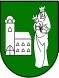 MESTO Nové Mesto nad VáhomMestský úradwww.nove-mesto.sk                                  msu@nove-mesto.sk